СОВЕТ ДЕПУТАТОВДОБРИНСКОГО МУНИЦИПАЛЬНОГО РАЙОНАЛипецкой области31-я сессия VII-го созываРЕШЕНИЕ28.11.2023г.                                      п.Добринка	                                      №257 -рсО внесении изменений в Положение «О социальных гарантиях выборных должностных лиц, должностных лиц контрольно-счетного органа Добринского муниципального района»Рассмотрев представленный администрацией Добринского муниципального района проект изменений в Положение «О социальных гарантиях выборных должностных лиц, должностных лиц контрольно-счетного органа Добринского муниципального района», принятого решением Совета депутатов Добринского муниципального района от 12.04.2022 №137-рс,  руководствуясь Федеральным законом от 07.02.2011 №6-ФЗ «Об общих принципах организации и деятельности контрольно-счетных органов субъектов Российской Федерации и муниципальных образований», Законом Липецкой области от 07.06.2016 №537-ОЗ «О гарантиях осуществления полномочий выборного должностного лица местного самоуправления и мерах по материальному и социальному обеспечению должностных лиц контрольно-счетного органа муниципального образования Липецкой области», Постановлением Правительства Липецкой области от 13.11.2023 №614 «О внесении изменений в постановление Правительства Липецкой области от 25 августа 2022 года №124 «О нормативах формирования расходов на оплату труда депутатов, выборных должностных лиц местного самоуправления, осуществляющих свои полномочия на постоянной основе, должностных лиц контрольно-счетного органа муниципального образования, муниципальных служащих Липецкой области», ст.27 Устава Добринского муниципального района, учитывая решение постоянной комиссии по правовым вопросам, местному самоуправлению и работе с депутатами, Совет депутатов Добринского муниципального районаРЕШИЛ:1.Принять изменения в Положение «О социальных гарантиях выборных должностных лиц, должностных лиц контрольно-счетного органа Добринского муниципального района», принятого решением Совета депутатов Добринского муниципального района от 12.04.2022 №137-рс (прилагаются).2.Направить указанный нормативный правовой акт главе Добринского муниципального района для подписания и официального опубликования.3.Настоящее решение вступает в силу с момента официального опубликования и распространяются на правоотношения, возникшие с 1 октября 2023 года. Председатель Совета депутатовДобринского муниципального района 	                    	   	       М.Б.Денисов                                                                               Приняты                                                                            решением Совета депутатов                                                                            Добринского муниципального района                                                                                    от 28.11.2023г.  №257-рсИЗМЕНЕНИЯ в Положение «О социальных гарантиях выборных должностных лиц, должностных лиц контрольно-счетного органа Добринского муниципального района»Внести в Положение «О социальных гарантиях выборных должностных лиц, должностных лиц контрольно-счетного органа Добринского муниципального района», принятого решением Совета депутатов Добринского муниципального района от 12.04.2022 №137-рс (с внесенными изменениями  решением Совета депутатов Добринского муниципального района от 21.02.2023 № 202-рс), следующие изменения:приложение к Положению «О социальных гарантиях выборных должностных лиц, должностных лиц контрольно-счетного органа Добринского муниципального района» изложить в следующей редакции:«Приложение                                                    к Положению «О социальных гарантиях                                                                        выборных должностных лиц,                                          должностных лиц контрольно-счетного органа                                                      Добринского муниципального района»РАЗМЕРЫ ЕЖЕМЕСЯЧНОГО ДЕНЕЖНОГО ВОЗНАГРАЖДЕНИЯ И ЕЖЕМЕСЯЧНОГО ДЕНЕЖНОГО ПООЩРЕНИЯ ВЫБОРНОГО ДОЛЖНОСТНОГО ЛИЦА МЕСТНОГОСАМОУПРАВЛЕНИЯ, ДОЛЖНОСТНЫХ ЛИЦ КОНТРОЛЬНО-СЧЕТНОГО ОРГАНА ДОБРИНСКОГО МУНИЦИПАЛЬНОГО РАЙОНАВ соответствии с делением на группы по оплате труда муниципальных образований, расположенных на территории Липецкой области, в зависимости от численности наличного населения, проживающего на территории конкретного муниципального образования, постановлением Правительства Липецкой области от 25.08.2022 N 124 «О нормативах формирования расходов на оплату труда депутатов, выборных должностных лиц местного самоуправления, осуществляющих свои полномочия на постоянной основе, должностных лиц контрольно-счетного органа муниципального образования, муниципальных служащих Липецкой области», Добринский муниципальный район относится к четвертой группе с численностью населения от 25000 до 59999 человек.». ГлаваДобринского муниципального района                                    А.Н. Пасынков  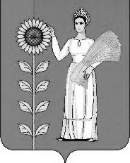 Наименование должностиГруппа по оплате трудаЕжемесячное денежное вознаграждение(в рублях)Ежемесячное денежное поощрение(в процентах от ежемесячного)Глава администрации района459 42250Председатель контрольно-счетного органа435 74650